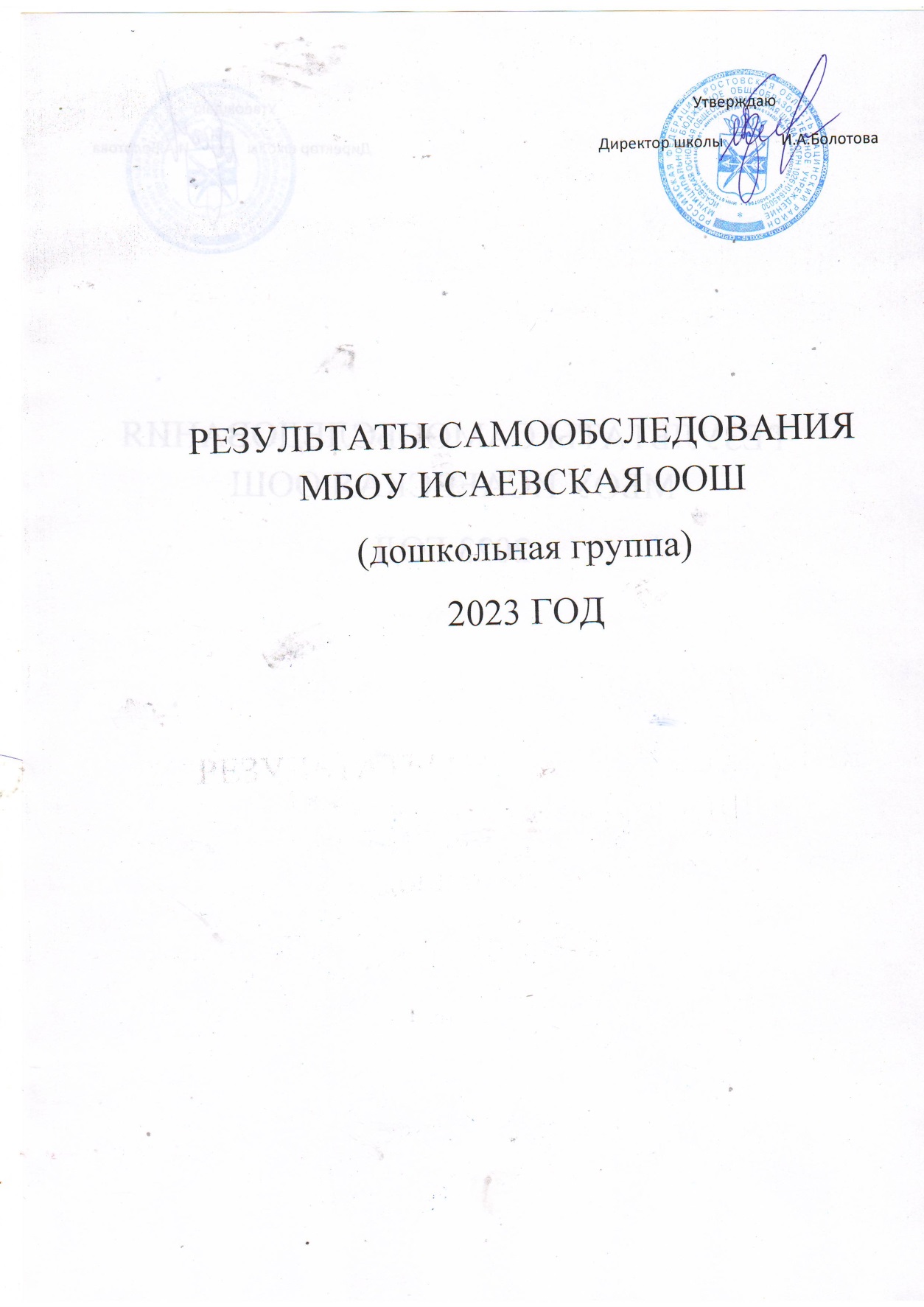 Общие сведения об образовательном учрежденииПолное наименование общеобразовательного учреждения в соответствии с Уставом: Муниципальное бюджетное общеобразовательное учреждение Исаевская основная общеобразовательная школа. Местонахождение (юридический, фактический адрес; при наличии нескольких площадок, на которых ведется образовательная деятельность; указать все адреса):Юридический адрес МБОУ:  347068 РФ, Ростовская область, Тацинский район, х. Исаев, переулок Южный,8Фактический адрес  МБОУ: 347068 РФ, Ростовская область, Тацинский район, х. Исаев, переулок Южный,81.3. телефон  24 -9-11       факс      8(863) 97  24 – 9 -11       электронный адрес МБОУ:  shkolaisaev1yandex.ru1.5. Учредитель (полное наименование), реквизиты учредительного договора.       Учредителем является Отдел образования Администрации Тацинского района («Договор о взаимоотношениях образовательного учреждения с учредителем   от 7.11.2007 г.») 1.6. Организационно-правовая форма  - бюджетное учреждение. 1.7. Свидетельство о постановке на учет юридического лица в налоговом органе (серия, номер, дата, ИНН). Свидетельство о постановке на учет Российской организации в налоговом органе по месту нахождения на территории Российской Федерации: серия 61 № 006468033, 20 июня 1998 года, ИНН 6134007961. Межрайонная инспекция Федеральной налоговой службы №22 по Ростовской области территориальный участок 6134 по Тацинскому району, 6134. Свидетельство о внесении записи в Единый государственный реестр юридических лиц (серия, номер, дата, кем выдано, ОГРН).Свидетельство о внесении записи в Единый государственный реестр юридических лиц: серия 61 № 007327984, дата внесения записи 24 февраля 2012 года Межрайонная инспекция Федеральной налоговой службы №22 за  государственным регистрационным номером  2126192007841; ОГРН  1026101645030. 1.9. Свидетельство о праве на имущество (серия, номер, дата, кем выдано).Свидетельство о праве на имущество: здание школы - Свидетельство о государственной регистрации права Управление Федеральной регистрации, кадастра и картографии  по Ростовской области Серия 61- АЖ №337012; от 16.05.2011 г;мастерская – Свидетельство о государственной регистрации права Управление Федеральной регистрации, кадастра и картографии  по Ростовской области Серия 61- АЖ №337011; от 16.05.2011 г;котельная  - Свидетельство о государственной регистрации права Управление Федеральной регистрации, кадастра и картографии  по Ростовской области Серия 61- АЖ №337010; от 16.05.2011 г;сарай - Свидетельство о государственной регистрации права Управление Федеральной регистрации, кадастра и картографии  по Ростовской области Серия 61- АЖ №337013; от 16.05.2011 г;1.10. Свидетельство о праве на земельный участок: Свидетельство о государственной регистрации права Управление Федеральной регистрации, кадастра и картографии  по Ростовской области Серия 61- АЖ №311648; от 25.04.2011 г;1.11. Лицензия на право ведения образовательной деятельности (серия, номер, дата выдачи и срок действия, кем выдана), приложение к лицензии. Перечень реализуемых образовательных программ в соответствии с лицензией.Лицензия на образовательную деятельность серия К № 0000405, регистрационный № 11782, 28 апреля 2008г. Министерство общего и профессионального образования Ростовской области, лицензия действительна по 28 апреля 2013г.,  приложение к лицензии.1.12. Свидетельство о государственной аккредитации (серия, номер, дата выдачи и срок действия, кем выдана). Реализуемые образовательные программы в соответствии со свидетельством о государственной аккредитации. Свидетельство о государственной аккредитации серии ОБ № 0001068*  от 19 мая 2000 г. Министерство общего и профессионального образования Ростовской области.В соответствии с установленным государственным статусом образовательное учреждение  реализует образовательные программы начального общего, основного общего образования.Нормативная правовая база МБДОУ  (Устав и локальные акты) регламентирует его деятельность по всем направлениям.Дошкольная группа  функционирует  в режиме  5-дневной  учебной недели (понедельник, вторник, среда, четверг, пятница)Выходные дни - суббота, воскресенье и праздничные дни;Длительность пребывания детей в ДОУ– 10 часов (с 8.00 до 17.00).Наличие филиалов, их местонахождение, телефоны: не имеется В дошкольную группу принимаются дети   по возрасту согласно Уставу ДОУ. Прием  детей осуществляется  на основании медицинского заключения, заявления и документов, удостоверяющих личность одного из родителей (законных представителей) при предъявлении  направления Отдела образования Администрации Тацинского района.Прием в ОУ  осуществляется в соответствии с Порядком приема  детей в ОУ, принятого в Уставе ОУ  и нормативно-правовыми актами, регулирующими  деятельность дошкольного учреждения.Структура  образовательного учрежденияВ ОУ функционирует 1 разновозрастная группа.Фактический среднесписочный состав за 2021 уч. год -13 ребенка.Данные о контингенте воспитанников (количество человек)Таблица 1В группах осуществляется  дошкольное образование  в соответствии с основной общеобразовательной программой ОУОсновной целью  образовательного процесса  в 2023учебном году  было построение работы ОУ в соответствии с ФГОС, создание благоприятных условий для полноценного проживания ребенком дошкольного детства, формирования основ базовой культуры личности.Перед коллективом  ОУ на учебный год были поставлены задачи:1. Укрепление физического здоровья детей через создание условий для систематического оздоровления организма детей через систему физкультурно-оздоровительной работы в соответствии с требованиями ФГОС ДО.2. Создать в ОУ предметно - пространственную развивающую образовательную среду, которая представляет собой систему условий социализации и индивидуализации детей.3. Активизировать работу педагогов и родителей по использованию технологии проектирования с целью повышения работы по нравственно-патриотическому воспитанию дошкольников.4. Обеспечение равных возможностей полноценного развития каждого ребенка в период дошкольного детства независимо от места проживания, пола, нации, языка, социального статуса, психофизиологических особенностей (в том числе ограниченных возможностей здоровья).Материально- техническое обеспечениеМатериально- техническое  обеспечение  детского сада позволяет решать задачи воспитания,  обучения и оздоровления. ОУ имеет 1 групповое помещений, физкультурно- музыкальный  зал. Групповые помещения  организованы с учетом реализации потребности дошкольников в движении, оформлены в соответствии с возрастными потребностями детей, уровнем из развития, требованиями программы.  Пространство  групп мобильное, постоянно меняющееся под ежедневные конкретные задачи детского сада и запросы детей. Условия, созданные  для развития  игровой  деятельности, обеспечивают комфортное  пребывание  детей в детском саду.Таблица1Организация питания    Организации питания в детском саду уделяется особое внимание, т.к. здоровье детей невозможно обеспечить без рационального питания. Детский сад работает по утвержденному Роспотребнадзором  10-ти дневному  цикличному меню, которое разрабатывается в зависимости от сезона. Дети получают молочную, рыбную, мясную продукцию, овощи в достаточном количестве. Ежедневно в рацион питания включаются свежие фрукты или соки. Снабжение детского сада продуктами питания осуществляется на основе договоров поставки. Контроль  за организацией  питания осуществляет заведующий, медсестра, бракеражная комиссия. Согласно режима питания в детском саду организовано 3-разовое питание детей.  Выполнение норм питания по основным продуктам (мясо, масло сливочное, растительное, молоко, яйцо, мука, крупа, картофель, овощи, фрукты) составляет - 96,5%Медицинское обслуживание.Базой для реализации основной образовательной программы является укрепление физического и психического здоровья воспитанников, формирование у них основ двигательной и гигиенической культурыВ течение года в детском саду традиционно проводился комплекс специально организованных мероприятий по улучшению физического и психического здоровья воспитанников: Физкультурные занятия  с использованием нестандартного физкультурного оборудования (мягкие модули, парашют); Логоритмические упражнения; Проведение гимнастики пробуждения;Проведение закаливающих мероприятий;Проведение гимнастики для глаз;Проведение игр оздоровительной направленностиМедицинское обслуживание обеспечивается  врачом –педиатром, медсестрой, а также специалистами детской поликлиники,  ведется  плановая диспансеризация, профилактические прививки, регулярный контроль за состоянием здоровья воспитанников.Ежегодно Педиатр проводит оценку физического развития детей с определением групп здоровья.Кадровое обеспечение.Образовательный процесс осуществляют 1 педагог. Укомплектованность педагогическими кадрами составляет 100%.  Педагог   имеет: среднее специальное педагогическое  образование – 1челПедагог своевременно повышает свое педагогическое мастерство, активно участвуют в организационно-методической работе ОУ, а также обучаются на курсах повышения квалификации.В целом работа педагогического коллектива детского сада отмечается достаточной стабильностью и положительной результативностью. Ежегодно педагоги повышают свое мастерство в ходе прохождения аттестации, повышения квалификации, участие в различных конкурсах и фестивалях на разных уровнях.7.Формы и структуры управленияУправление ОУ осуществляется  в соответствии  с законом «Об образовании в РФ». Руководство деятельностью  коллектива осуществляется заведующим ОУ, который назначается на должность и освобождается  от должности  Учредителем. Заведующий  осуществляет  непосредственное руководство детским садом и несет  ответственность за деятельность учреждения.Формами самоуправления детского сада  являются: общее собрание трудового коллектива, Управляющий Совет ОУ, педагогический Совет ОУ.Таким образом, в ОУ реализуется  возможность  участия в управлении детским садом  всех участников образовательного  процесса. Директор занимает место  координатора стратегических направлений. В ОУ  функционирует Первичная профсоюзная организация8.Социальная активность и внешние связи учреждения.Содержание образовательной деятельности соответствует требованиям образовательной программы дошкольного образования ОУ и ФГОС ДО, обеспечивает позитивную социализацию и всестороннее развитие детей раннего и дошкольного возраста с учётом их возрастных и индивидуальных особенностей по основным направлениям: физическому, социально-личностному, познавательному, речевому и художественно-эстетическому развитию. Детский сад имеет удобное местонахождение, находится в окружении учреждений культуры, спорта, образования. Социальное партнерство ОУ организовано на договорной основе и в соответствии с планами работы. ОУ, в течение года активно сотрудничало с образовательными учреждениями поселения, проводя открытые занятия, семинары-практикумы, организовывая конкурсы.Мы определили дальнейшие перспективы развития:Развитие дошкольного учреждения.     Ожидаемый результат:увеличение количества родителей, удовлетворенных деятельностью  учреждения;увеличение доли родителей, принимающих участие в управлении ОУ;повышение обеспеченности информационно-методическим и учебным оборудованием;обновление, оснащение  и  развитие материально-технической базы учреждения.Повышение квалификации педагогических работников.     Ожидаемый результат:повышение эффективности воспитательно-образовательного   процесса;развитие творческого потенциала педагогов;повышение мотивации к эффективной педагогической деятельности;повышение квалификации работников по осуществлению воспитательно-образовательного процесса в соответствии с ФГОС ДО.Охрана и укрепление здоровья детей    Ожидаемый результат:снижение уровня заболеваемости дошкольников, повышение сопротивляемости организма, приобщение ребенка к ЗОЖ и овладение разнообразными видами двигательной активности.Социальная защита участников образования     Ожидаемый результат: улучшение обеспечения безопасности учреждения.Для более эффективной работы ОУ необходимо  пополнить методический кабинет (к сожалению некоторые учебные пособия по программе еще не изданы), необходимо  продолжать работу  повышению уровня  профессиональной   подготовленности педагогов и продолжать работу по формированию  и совершенствованию  развивающей среды. На сегодняшний день наше дошкольное учреждение работает в режиме постоянного развития, поиске новых форм и методов работы с детьми, педагогами и родителями.ПОКАЗАТЕЛИ
ДЕЯТЕЛЬНОСТИ ДОШКОЛЬНОЙ ОБРАЗОВАТЕЛЬНОЙ ОРГАНИЗАЦИИ,
ПОДЛЕЖАЩЕЙ САМООБСЛЕДОВАНИЮв 2023учебном  годуРазновозрастная                  «Белочки»ВсегоОбщее количество групп / средняя наполняемость1/121 /12№КабинетОснащенность1Физкульрно-музыкальный залспортивный инвентарь, атрибуты для спортивных и подвижных игр, музыкальный центр, телевизор, интерактивная доска, методическая литература 2Групповые комнатыДетская игровая мебель, магнитные доски, развивающие, дидактические игры,3Прогулочные площадкиПесочница, игровое оборудованиеN п/пПоказателиЕдиница измерения1.Образовательная деятельность1.1Общая численность воспитанников, осваивающих образовательную программу дошкольного образования, в том числе:12ребенка1.1.1В режиме полного дня (8 - 12 часов)12 ребенка1.1.2В режиме кратковременного пребывания (3 - 5 часов)0 человек1.1.3В семейной дошкольной группе0 человек1.1.4В форме семейного образования с психолого-педагогическим сопровождением на базе дошкольной образовательной организации0 человек1.2Общая численность воспитанников в возрасте до 3 лет2 человек1.3Общая численность воспитанников в возрасте от 3 до 8 лет10человек1.4Численность/удельный вес численности воспитанников в общей численности воспитанников, получающих услуги присмотра и ухода:/12 человек 100%1.4.1В режиме полного дня (8 - 12 часов)12человек/100%1.4.2В режиме продленного дня (12 - 14 часов)0 человек/ 0%1.4.3В режиме круглосуточного пребывания0 человек/ 0%1.5Численность/удельный вес численности воспитанников с ограниченными возможностями здоровья в общей численности воспитанников, получающих услуги:0 человек/ 0%1.5.1По коррекции недостатков в физическом и (или) психическом развитии0 человек/ 0%1.5.2По освоению образовательной программы дошкольного образования12 ребенка/100%1.5.3По присмотру и уходу13 ребенка/100%1.6Средний показатель пропущенных дней при посещении дошкольной образовательной организации по болезни на одного воспитанника12 дней1.7Общая численность педагогических работников, в том числе:1 человек1.7.1Численность/удельный вес численности педагогических работников, имеющих высшее образование0 человека  1.7.2Численность/удельный вес численности педагогических работников, имеющих высшее образование педагогической направленности (профиля)0 человека 1.7.3Численность/удельный вес численности педагогических работников, имеющих среднее профессиональное образование1 человек/100 %1.7.4Численность/удельный вес численности педагогических работников, имеющих среднее профессиональное образование педагогической направленности (профиля)1 человека 100%1.8Численность/удельный вес численности педагогических работников, которым по результатам аттестации присвоена квалификационная категория, в общей численности педагогических работников, в том числе:0человек0%1.8.1Высшая01.8.2Первая01.9Численность/удельный вес численности педагогических работников в общей численности педагогических работников, педагогический стаж работы которых составляет:человек/%1.9.1До 5 лет 0человек/0%1.9.2Свыше 30 лет0человек/0%1.10Численность/удельный вес численности педагогических работников в общей численности педагогических работников в возрасте до 30 лет0 человек/0%1.11Численность/удельный вес численности педагогических работников в общей численности педагогических работников в возрасте от 55 лет0 человек1.12Численность/удельный вес численности педагогических и административно-хозяйственных работников, прошедших за последние 3года повышение квалификации/профессиональную переподготовку по профилю педагогической деятельности или иной осуществляемой в образовательной организации деятельности, в общей численности педагогических и административно-хозяйственных работников1человек/100%1.13Численность/удельный вес численности педагогических и административно-хозяйственных работников, прошедших повышение квалификации по применению в образовательном процессе федеральных государственных образовательных стандартов в общей численности педагогических и административно-хозяйственных работников1человек100%1.14Соотношение "педагогический работник/воспитанник" в дошкольной образовательной организации1 человек13ребенка1.15Наличие в образовательной организации следующих педагогических работников:1.15.1Музыкального руководителяда1.15.2Инструктора по физической культуренет1.15.3Учителя-логопеданет1.15.4Логопеданет1.15.5Учителя-дефектологанет1.15.6Педагога-психологанет 2.Инфраструктура2.1Общая площадь помещений, в которых осуществляется образовательная деятельность, в расчете на одного воспитанника4,5 кв.м2.2Площадь помещений для организации дополнительных видов деятельности воспитанников82 кв. м2.3Наличие физкультурного залада2.4Наличие музыкального залада2.5Наличие прогулочных площадок, обеспечивающих физическую активность и разнообразную игровую деятельность воспитанников на прогулкеда